Academic Improvement Student Information Sheet    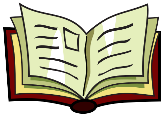 Student Name __________________________________________Parent/Guardian Name(s):________________________________What is the best way to contact you? _______________________Home Phone: _________________________________________Cell Phone: ____________________________________________Work Phone: ___________________________________________Email: ________________________________________________Any additional information I should know about your student:______________________________________________________________________________________________________________________________________________________________________________________________________________________________________________________________________________Thank you,Ms. Schmidt